五都交通運輸論壇議程表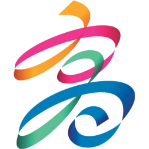 日期：101年12月22日(六)地點：高雄捷運公司行控中心1樓簡報室高雄市前鎮區中安路1號時間議程主持人/引言人/與談人09:30-09:50報到09:50-10:00致歡迎詞高雄市　陳市長菊10:00-11:00場次一快捷巴士主持人：高雄市政府交通局　王局長國材引言人：臺中市政府交通局　林局長良泰與談人：臺南市政府交通局　張局長政源新北市政府交通局　趙局長紹廉臺灣大學　張教授學孔鼎漢顧問公司　孫董事長以濬台灣浩通公司　濮董事長大威11:00-11:15中場休息11:15-12:15場次二機車安全主持人：臺中市政府交通局　林局長良泰引言人：高雄市政府交通局　王局長國材與談人：臺北市政府交通局　林局長志盈新北市政府交通局　趙局長紹廉中央警察大學　曾教授平毅交通部運輸研究所　張組長開國高雄市綠色協會　魯副理事長台營12:15-13:30午餐13:30-14:30場次三市區公車與公路客運整合主持人：臺北市政府交通局　林局長志盈引言人：臺南市政府交通局　張局長政源與談人：臺中市政府交通局　林局長良泰新北市政府交通局　趙局長紹廉開南大學　陳教授武正成功大學　張院長有恆成功大學　魏教授健宏14:30-14:40中場休息14:40-15:30綜合討論暨五都共同宣言簽署主持人：開南大學　陳教授武正公路總局 吳局長盟分五都交通局長